Текст № 1. «Тела и из чего они состоят?»Нас окружает огромное количество тел. Куда ни посмотри, везде разные тела. Часть из них – природные, часть – искусственные. А из чего состоят тела? Ответы на этот вопрос могут быть разными. Например, игрушечная машинка состоит из деталей – колес, кабины и т.д. Колеса машинки состоят их дисков и шин. У птицы есть голова, туловище, лапы, хвост, крылья. А еще у нее есть внутренне строение и птицы есть сердце, легкие, желудок. У карандаша есть грифель и деревянный корпус. У ягоды есть мякоть и косточка. А из чего тогда состоит мякоть ягоды? Из чего состоят шины машины? Из чего состоят камни? Из чего состоит Солнце?Какие версии ответов вы можете предложить? 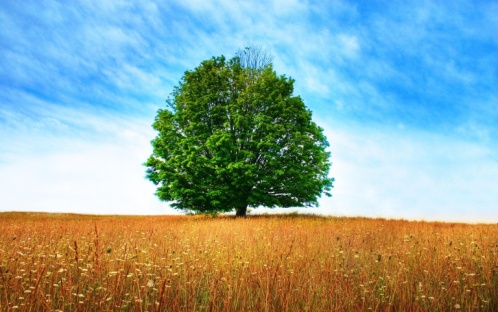 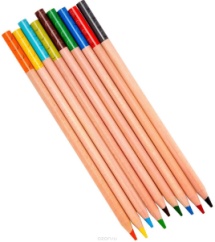 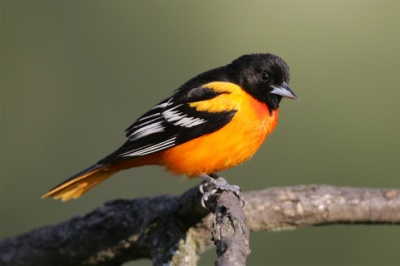 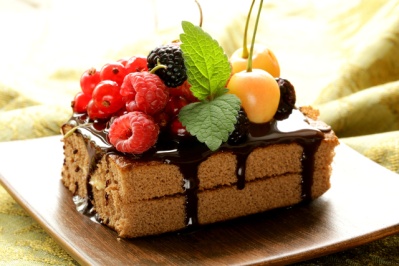 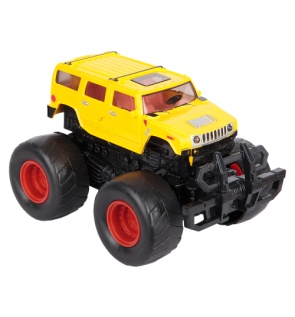 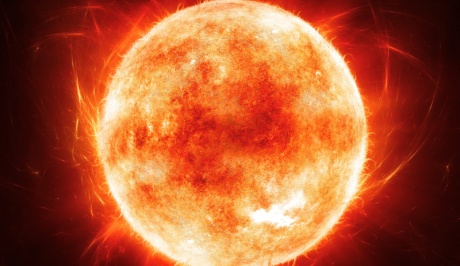 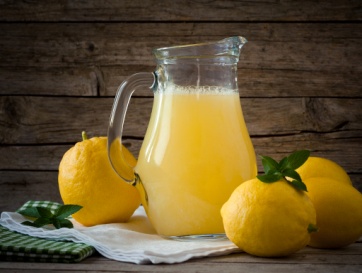 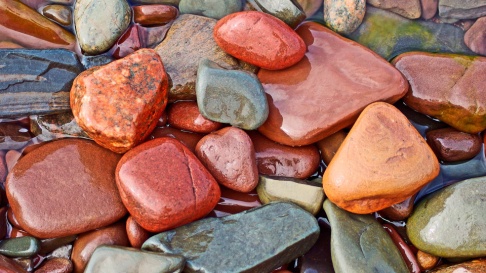 